Администрация Лебяжьевского районаМуниципальное казенное общеобразовательное учреждение  «Лопатинская средняя общеобразовательная школа»ПРИКАЗот 04 декабря  2020 года                                                                                        № 52/1Об  утверждении  режима  и  графика  работы  МКОУ «Лопатинская средняя общеобразовательная школа»   В соответствии с Постановлением Главного государственного санитарного врача от 30.06.2020 № 16 «Об утверждении санитарно-эпидемиологических правил СП 3.1/2.4.3598-20 "Санитарно-эпидемиологические требования к устройству, содержанию и организации работы образовательных организаций и других объектов социальной инфраструктуры для детей и молодежи в условиях распространения новой коронавирусной инфекции (COVID-19)"», в целях обеспечения чёткой организации труда учителей и обучающихсяПРИКАЗЫВАЮ:1. Утвердить следующий режим и график работы образовательного учреждения с 04 декабря 2020 года:Продолжительность учебного года:Регламентирование образовательного процесса на неделю:Продолжительность рабочей  недели: - 5-ти дневная рабочая неделя в 1 - 11  классах.Регламентирование образовательного процесса на день:- учебный день начинать в 7 часов 30 минут; - вход учеников в здание школы с 7 часов 40 минут;Расписание начала занятий, входа и выхода обучающихся:- недельная нагрузка:   1 класс -  4 урока в день;   2 - 4 классы – не более 5 уроков в день;   5 - 6 классы – не более 6 уроков в день;   7 - 11 классы – не более 7 уроков в день;- продолжительность урока:   1 классы – (декабрь – 4 урока по 35  минут;  январь – май – 4 урока по  40 минут);   2- 11 классы – 40 минут;- режим учебных занятий  в МКОУ «Лопатинская средняя общеобразовательная школа»:1 класс:2 - 4 классы5 - 7 классы8 - 11 классыВремя начала работы каждого учителя – за 20 минут до начала своего первого урока,классных руководителей 5-11 классов с 07-30 часов и до ухода обучающихся своего класса из школы; 1-4 классов с 8-00 часов и до ухода обучающихся своего класса из школы.График посещения детьми столовой: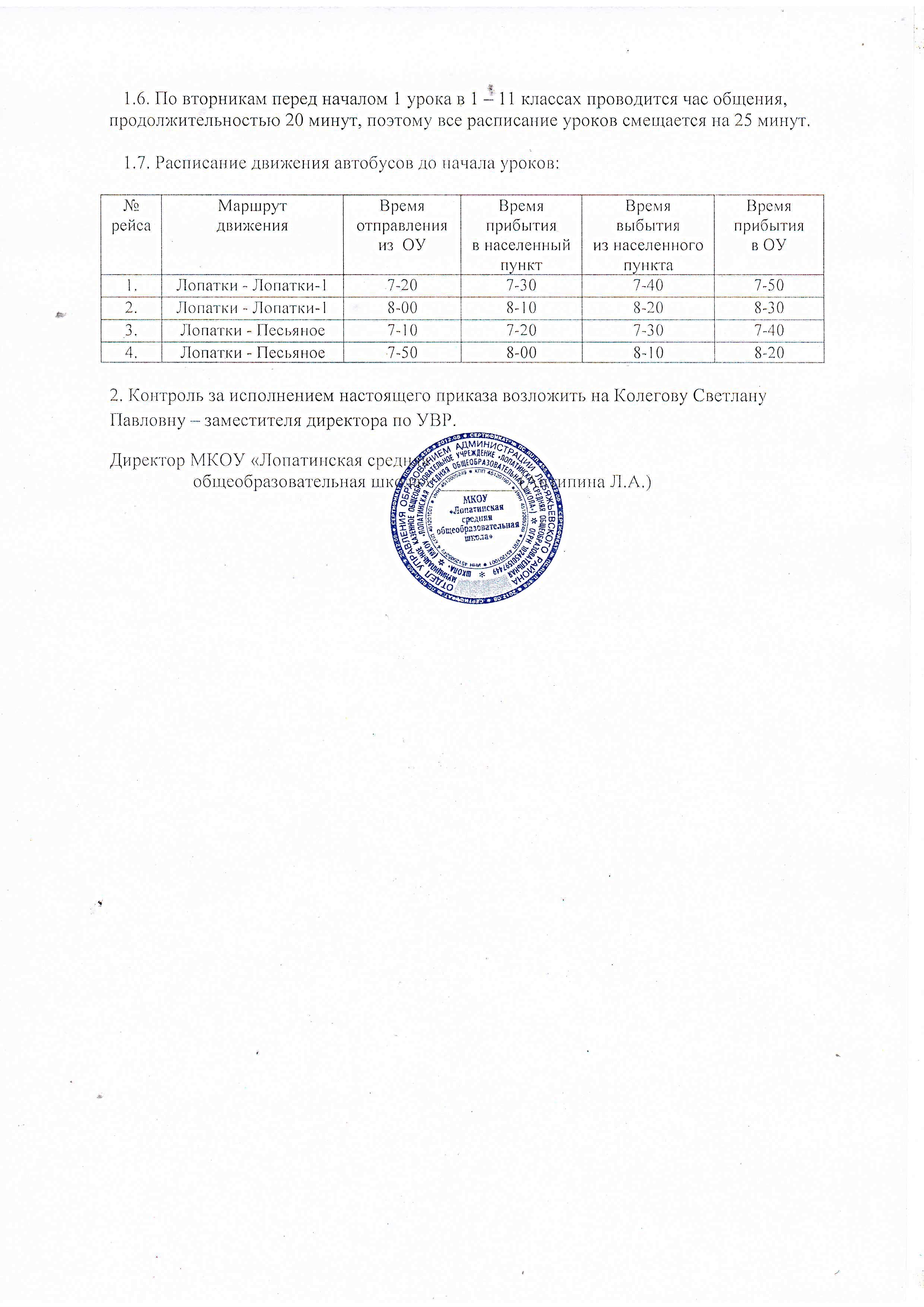 КлассыКоличество учебных недельКалендарные сроки133 неделис 01.09.2020 года по 31.05.2021 года2 – 8, 1034 неделис 01.09.2020 года по 31.05.2021 года9, 1134 недели с 01.09.2020 года по 25.05.2021 годаКлассыВремя прихода в школуВремя начала уроковВремя выхода из школы1 (Лопатки)08-5009-0012-502 – 4 (Лопатки)08-4008-5013-201 – 4 (Лопатки-1)08-302 – 4 (Песьяное)08-205 – 7 (Лопатки)08-1008-3013-50 (14-40)8 – 11 (Лопатки)08-0008-2514-05 (14-55)5 – 9 (Лопатки -1)07-505 – 11 (Песьяное)07-40НачалоРежимное мероприятиеОкончание9.00завтрак9.209.201  урок9.559.551 перемена10.1510.152  урок10.5010.502  перемена (обед)11.1011.103  урок11.4511.453 перемена12.0512.054  урок12.40НачалоРежимное мероприятиеОкончание8.501  урок9.309.301 перемена (завтрак)9.509.502  урок10.3010.302  перемена10.4010.403  урок11.2011.203 перемена (обед)11.4011.404  урок12.2012.204  перемена12.3012.305  урок13.10НачалоРежимное мероприятиеОкончание8.301  урок9.109.101 перемена 9.209.202  урок10.0010.002  перемена (завтрак)10.2010.203  урок11.0011.003 перемена 11.1011.104  урок11.5011.504  перемена 12.0012.005  урок12.4012.405  перемена (обед)13.0013.006  урок13.4013.406  перемена13.5013.507  урок14.30НачалоРежимное мероприятиеОкончание08.25завтрак08.3508.351  урок09.1509.151 перемена 09.2509.252  урок10.0510.052  перемена 10.1510.153  урок10.5510.553 перемена 11.1511.154  урок11.5511.554  перемена (обед) 12.1512.155  урок12.5512.555  перемена 13.1513.156  урок13.5513.556  перемена14.0514.057  урок14.45Режимное мероприятиеВремяКлассзавтрак08-25-    08-458 - 11завтрак09-00-    09-2011 перемена  (завтрак)09-30-    09-502 - 42 перемена  (завтрак)10-00-    10-205 - 72 перемена (обед)10-50-    11-1013 перемена (обед)11-20-    11-402 - 44 перемена (обед)11-55-    12-158 - 115 перемена (обед)12-40-    13-005 - 7